‘Robinson Crusoe & Cuma’nın Galası Gerçekleşti!4 Eylül’de vizyona girecek olan, başrollerinde Serhat Kılıç, John Nyambi ve Beyti Engin’in yer aldığı “Robinson Crusoe ve Cuma” filminin galası yapıldı. Geceye filmin oyuncularının yanı sıra Birol Güven, Erdil Yaşaroğlu, Selçuk Erdem, Murat Serezli, Müjgan Ferhan Şensoy, Didem Erol, Gizem Denizci, Ayşe Tolga, Hasibe Eren gibi bir çok ünlü isim de katıldı. Seksenler dizisi oyuncuları da rol arkadaşları Serhat Kılıç’ı gecede yalnız bırakmadı. Filmde Robinson Crusoe karakterine hayat veren Serhat Kılıç’ın sahne alıp filmin şarkılarını seslendirdiği gece oldukça keyifli ve eğlenceli geçti. Cuma karakterini canladıran Jhon Nyambi’nin de sahnede eşlik ettiği Serhat Kılıç’ın sahne performansı görülmeye değerdi.Gürcan Yurt’un çizdiği 17 yıllık efsane karikatür serisinde sinemaya uyarlanan filmin konusu ise şöyle: ıssız adaya düşüşünün 15. yılını kutlayan Robinson Crusoe ve Cuma, yaşadıkları yalnızlığa dair sıkıntıları ayyuka çıkmışken ada sahiline yanaşan bir gemi görürler. Bu yelkensiz ve direksiz gemiden Viktor isminde maceracı bir adam iner. Gemisine doldurduğu hayvanlarıyla yozlaşan dünyanın kötülüklerinden kaçmış ve yaşayabileceği yeni bir dünyanın arayışına girmiştir. Üstelik bu adaya yalnız da gelmemiştir. Biri öz, biri evlatlık iki güzel kızı da onunla birlikte bu seyahate çıkmışlardır. Viktor’un kızları Donelya ve Yanarin manastır terbiyesiyle yetişmiş, genç ve güzel iki kızdır. Robinson ve Cuma bu konuklarını memnuniyetle adalarına kabul ederler ve yalnızlık içinde geçen o sıradan yaşamları böylelikle birden renklenmeye başlar. Kısa sürede Viktor’un kızlarına hayranlık derecesinde aşık olan ikili vuslata erebilmek için türlü yollar denemeye başlarlar. Ancak kıskanç bir kız babası olan Viktor, muhafazakâr tavırlarıyla onlar için önemli bir engel olur. Robinson ve Cuma ise aşkları uğruna azimle mücadele etmeye devam ederler...Film Bahçesi’nin yapımcılığında gerçekleşen filmin yönetmenliğini ve senaristliğini serinin yaratıcısı Gürcan Yurt üstelendi. Filmde Serhat Kılıç ve Jhon Nyambi’ye, Beyti Engin, Ebru Yücel ve Damla Debre gibi isimler de eşlik etti. Emre Karayel ve Devin Özgün Çınar’ın da konuk oyuncu olarak yer aldığı film bu Cuma tüm Türkiye’de vizyonda olacak.Basın Danışmanı:Banu Bozdemir0542 272 85 78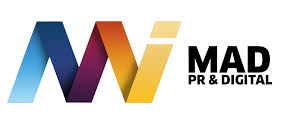 http://madinformatics.com/